Fuel Log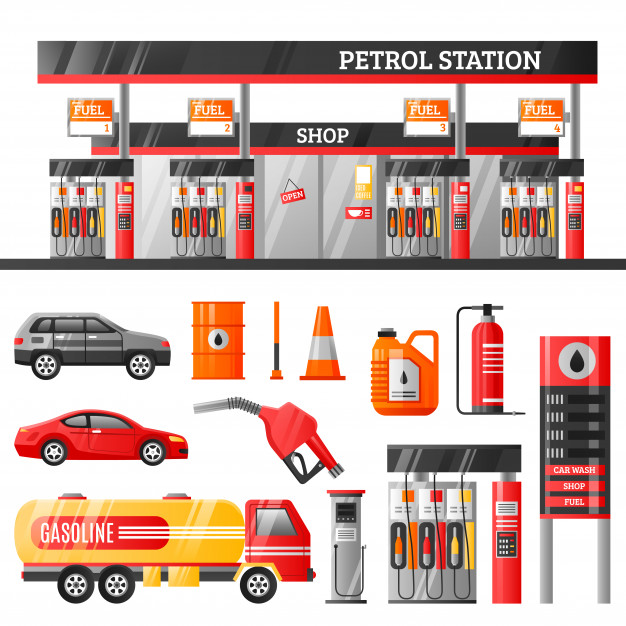 Starting Date: ________/_______/________   Ending Date: _______/________/________   DBA ___________________ Account Number ____________________________                                                                                                                                                                 Total Gallons	________                        Applicant Name: _________________________________________  Pump Name: _________________________________________DateVINGallonsStarting OdometerEnding OdometerMileageMPGGallons consumed